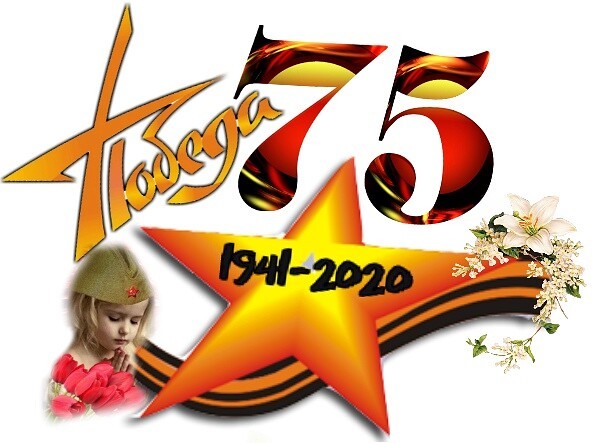 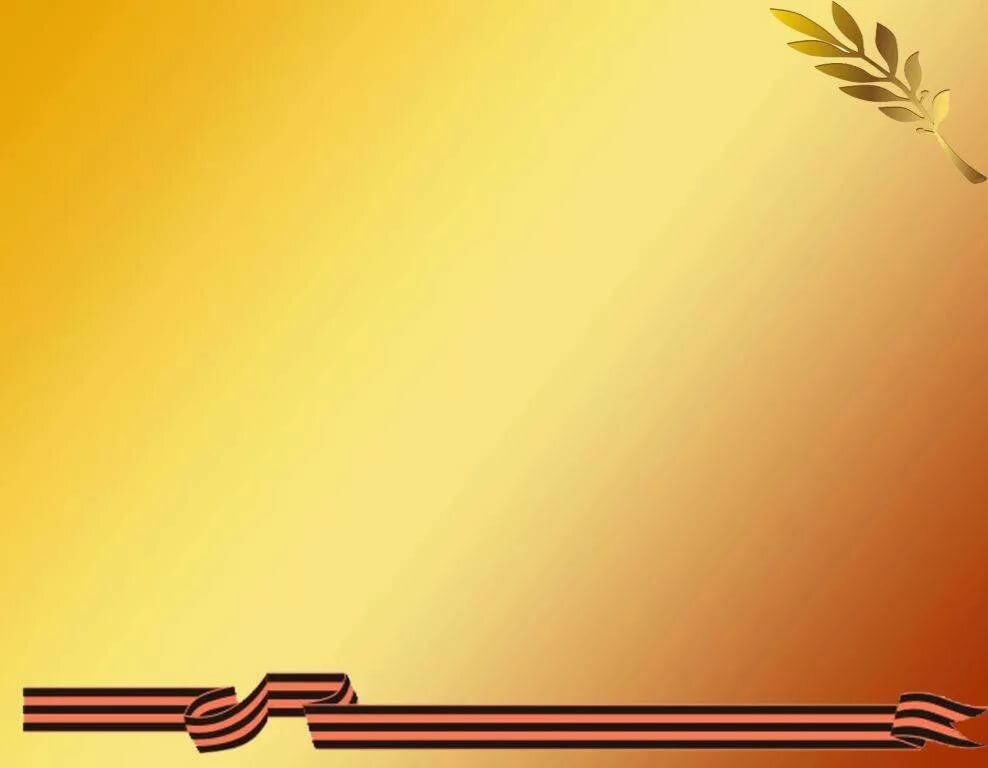 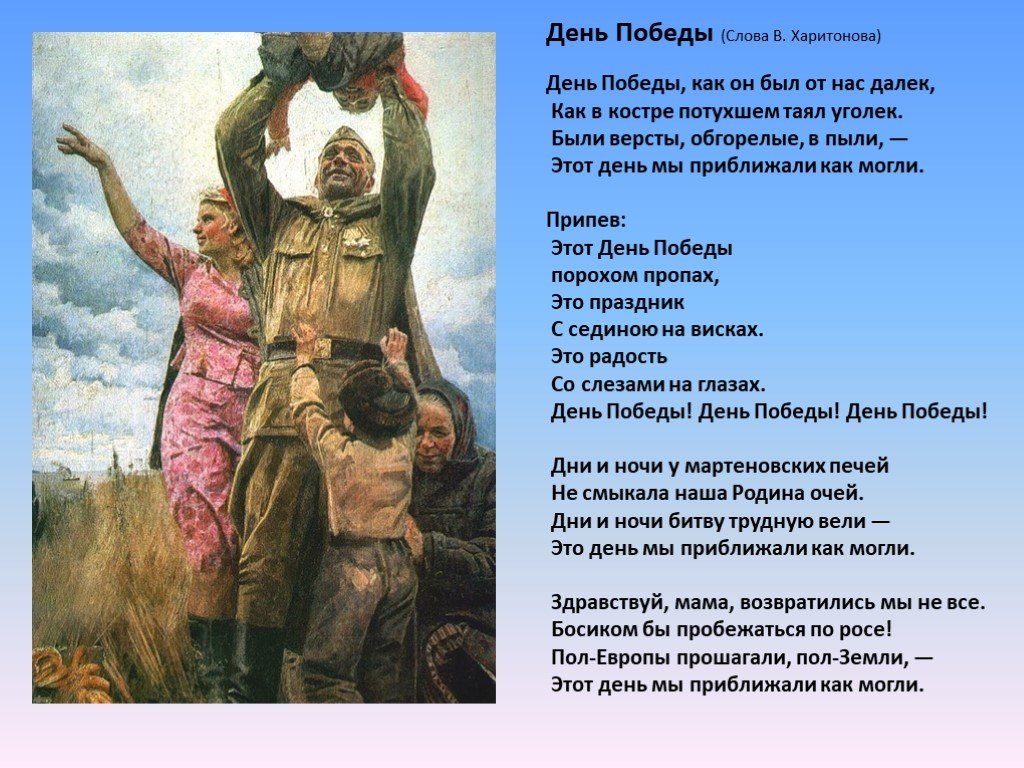 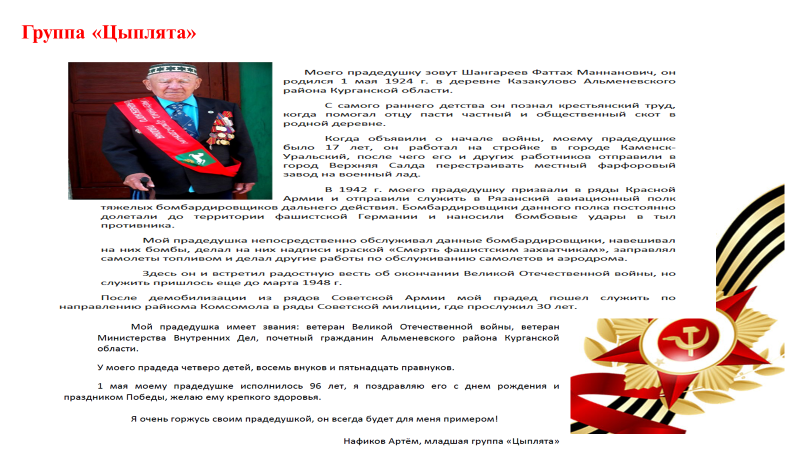 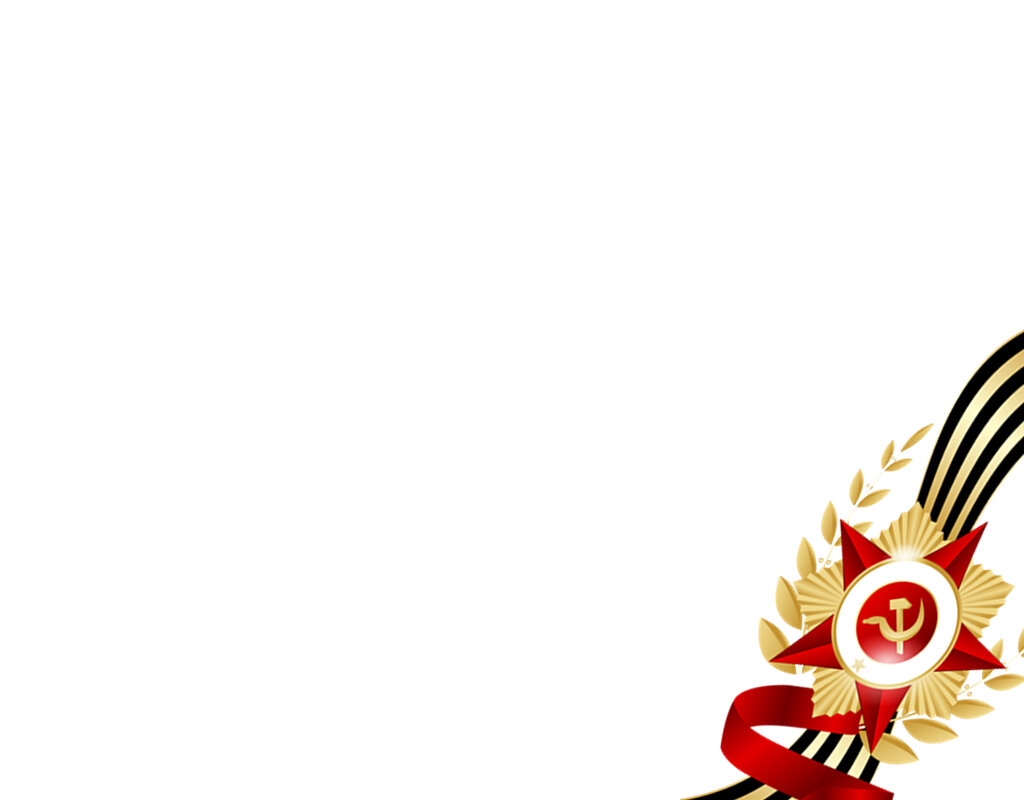 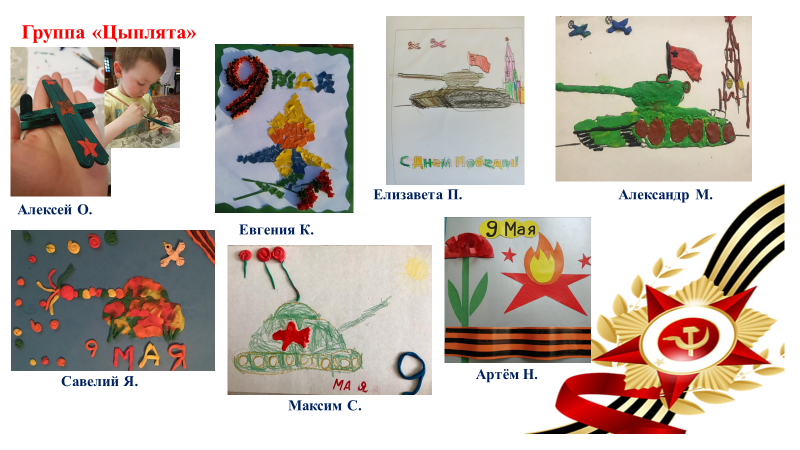 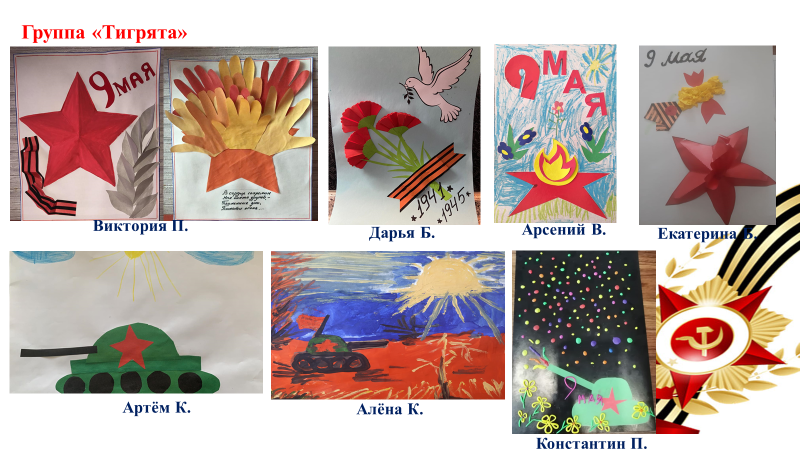 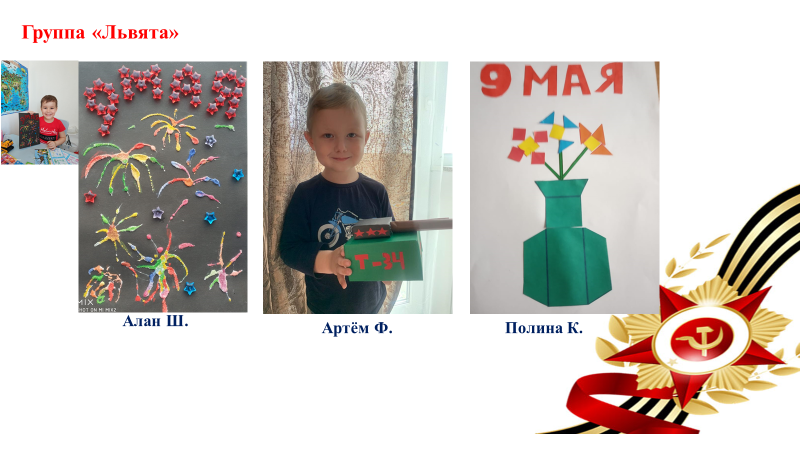 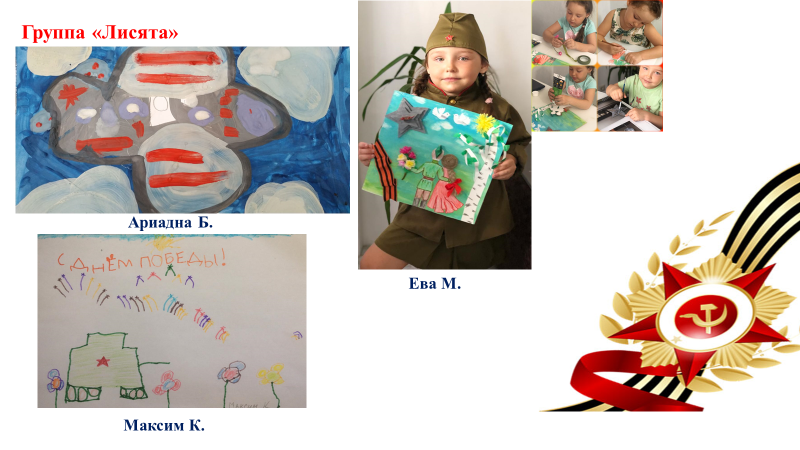 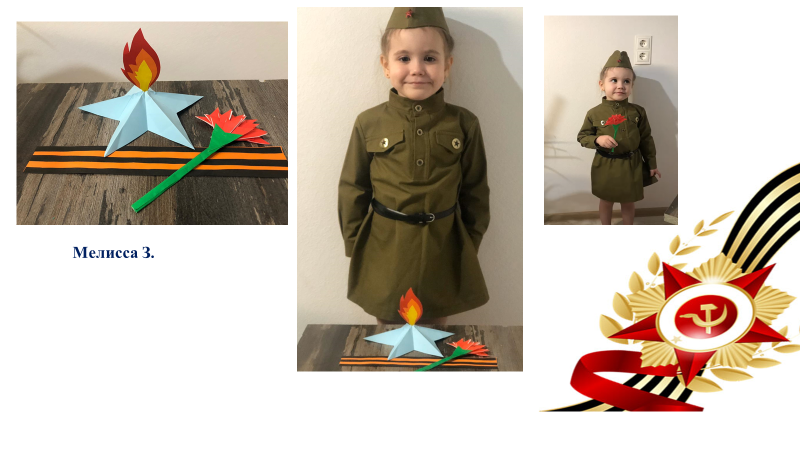 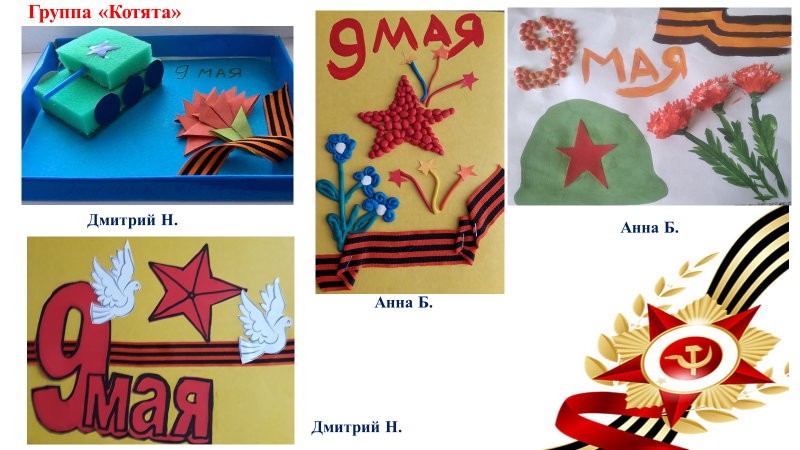 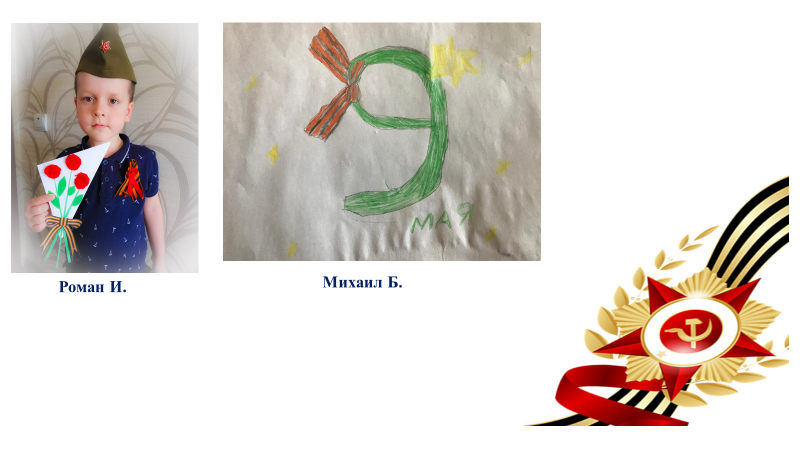 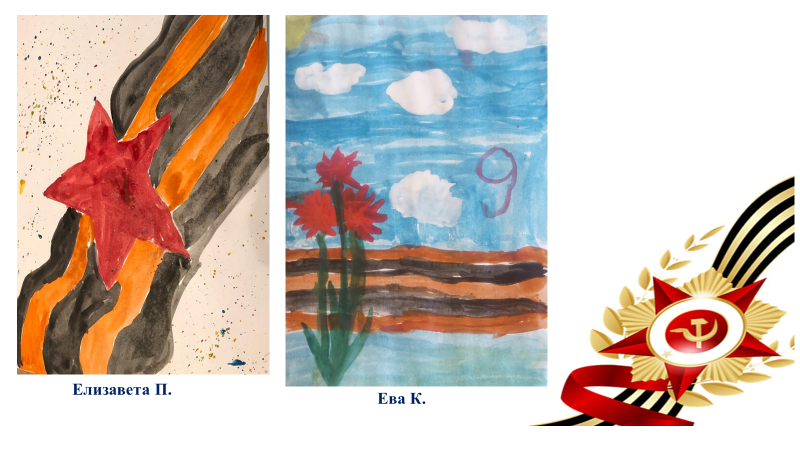 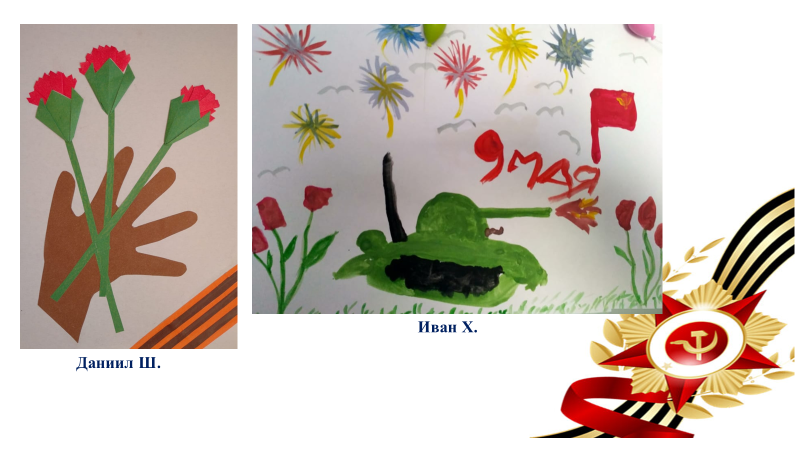 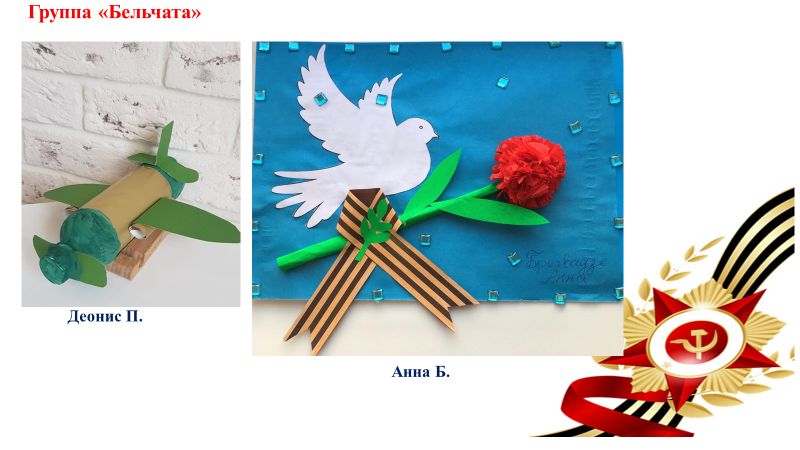 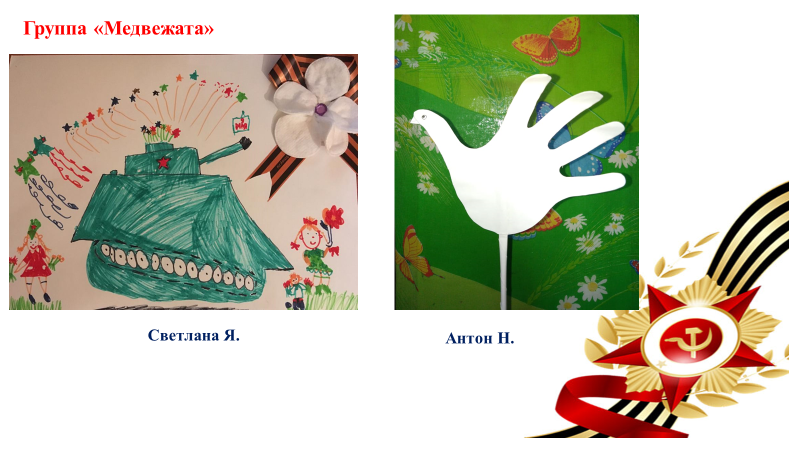 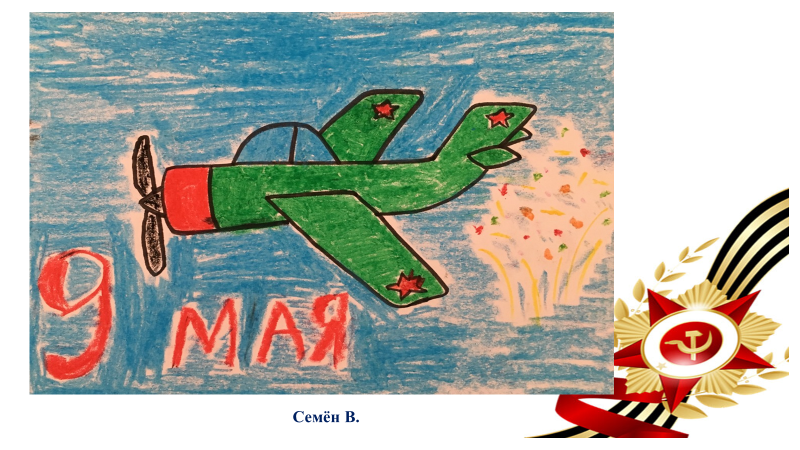 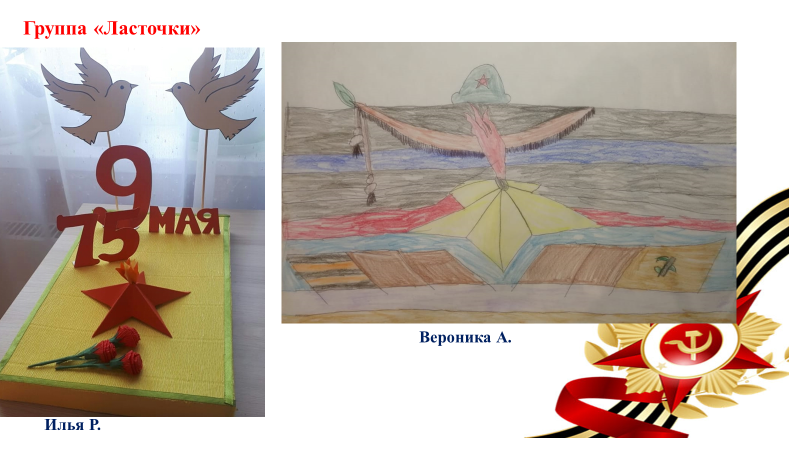 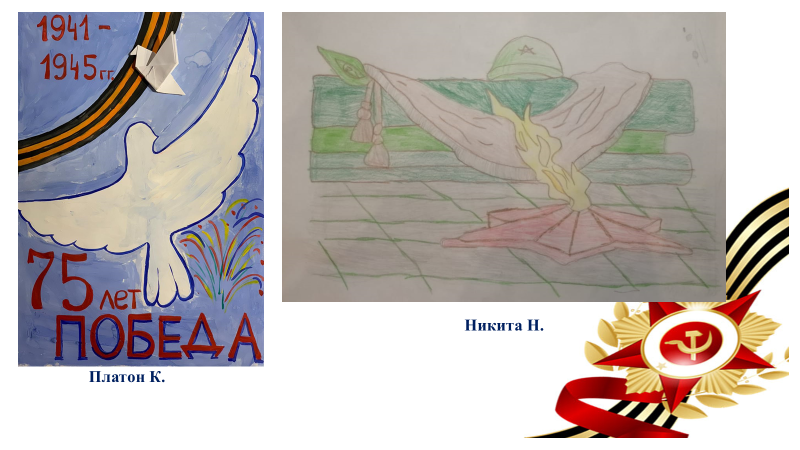 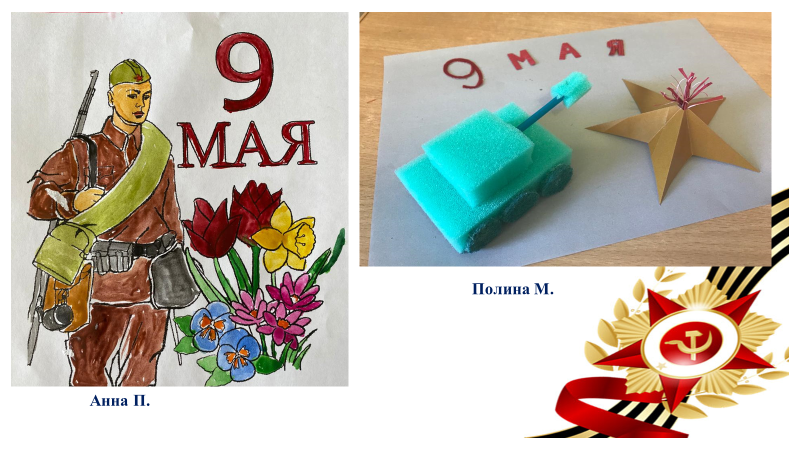 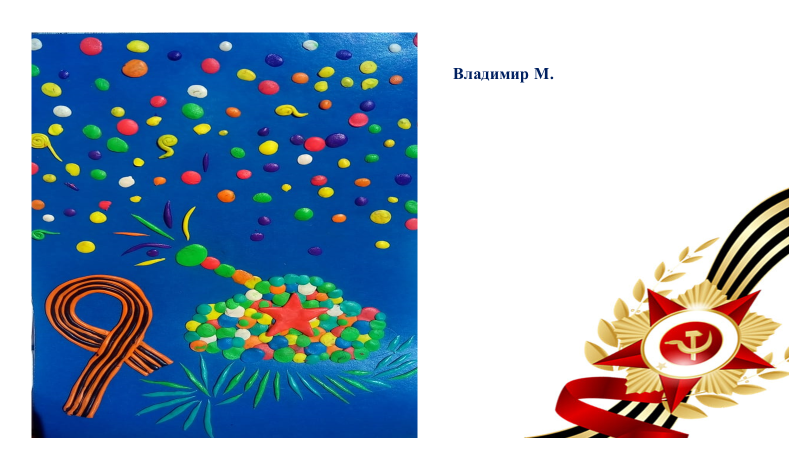 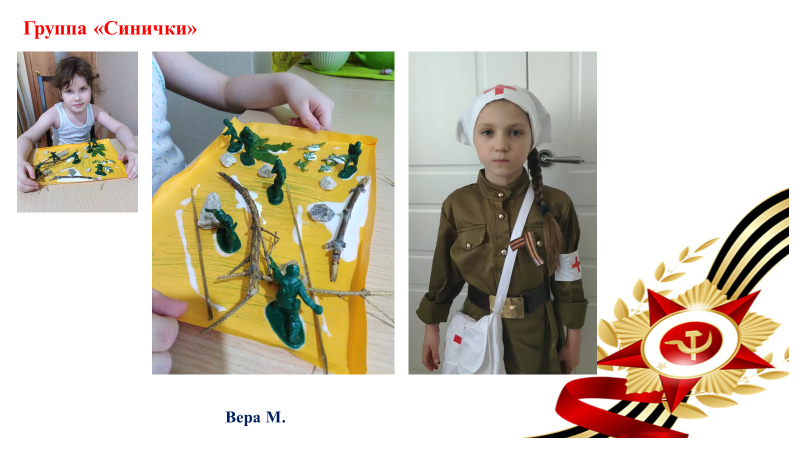 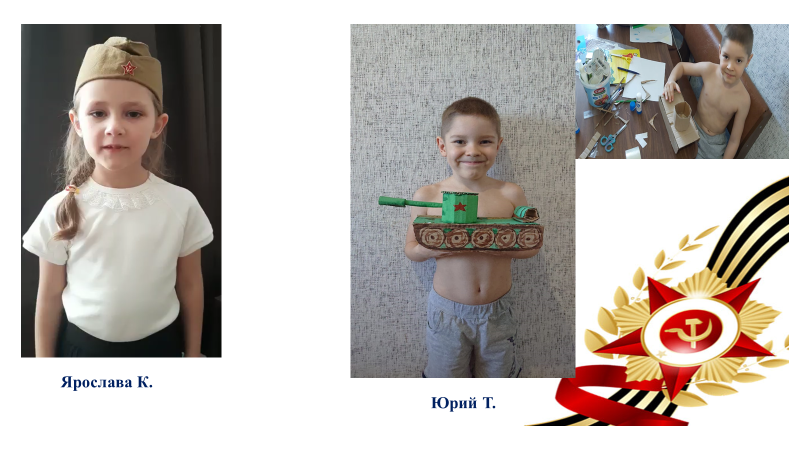 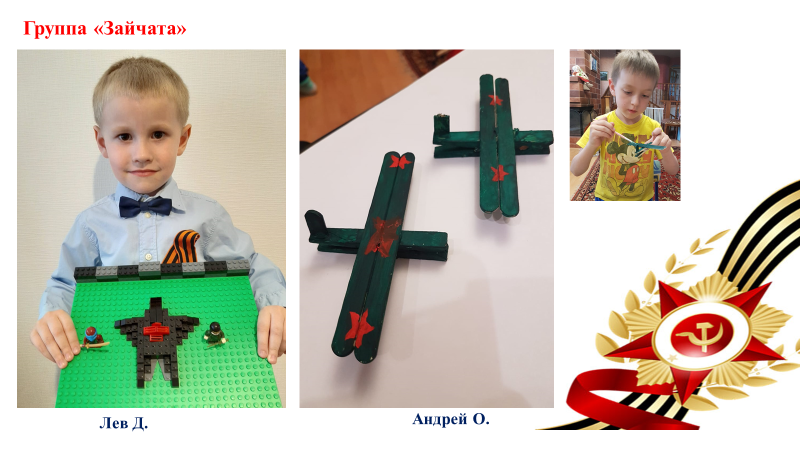 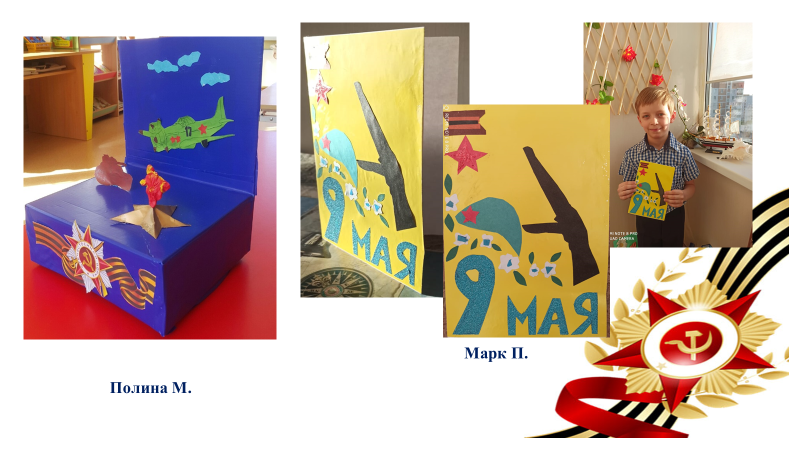 Уважаемые родители все воспитатели детского сада говорят вам СПАСИБО! Мы ценим вашу работу с детьми! Благодарим вас за то, что вы стали участниками становления маленьких патриотов своей Родины.Организаторы акции Ирина Юрьевна Ушакова и Слободчикова Анна Николаевна благодарят Елену Васильевну Тарасову, Наталью Александровну Полетаеву, Светлану Дамировну Биккинину, Елизавету Юрьевну Колпакову, Валентину Викторовну Бесогонову,  Наталью Леонидовну Сагдееву, Алену Васильеву, Анастасию Николаевну Артюхову за привлечение родительской общественности и детей в участие важной акции!